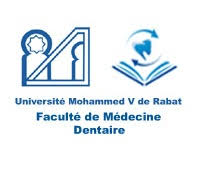 3EME ANNEE : SEMESTRE 5	Médecine dentaireSemaine du 25/01/2021 au 30/01/2021Lun 25/01/21Mar 26/01/21Mer 27/01/21Jeu 28/01/21Vend 29/01/21Sam 30/01/2109h00 à 10h3009h00 à 10h3009h00 à 12h30AppRFA5A Prothèse conjointe pluralePr. ZAGHBAAppCHIR1AEndodontie de l’adultePr. ABDELLAOUIAppRFA4AProthèse amovible partielle couléePr. MERZOUKApp11h00 à12h30App11h00 à12h30AppRFA4AProthèse amovible partielle couléePr. MERZOUKAppRFA4AProthèse amovible partielle couléePr. MERZOUKAppPBD13Pathologie parodontalePr. BENRACHADIAppRFA4AProthèse amovible partielle couléePr. MERZOUKApp13h30 à 15h00App13h30 à 15h00App13h30 à 15h00AppCHIR1AEndodontie de l’adultePr. NECHADAppCHIH1AChirurgie orale pédiatriquePr. RAMDIAppApp15h00 à 16h30App15h00 à 16h30App15h00 à 16h30AppCHIR1AEcosystème oral et pathogénie parodontalePr. ENNIBIAppRFA4AProthèse amovible complète : étapes finalesApp